DJEČJI VRTIĆ „SMOKVICA“PUT DUILOVA 8b21000 SPLITTEL: 021/316-922 mob: 097 666 5262e-mail: dv.smokvica0@gmail.comKLASA: 601-03/20-01/06UR.BROJ: 2181-235-01-20-01Na temelju članka 21. Zakona o predškolskom odgoju i naobrazbi ( Narodne novine br. 10797 i 10/07,94/13, Upravno vijeće na sjednici održanoj dana 7. listopada 2020.godine, a na prijedlog Odgojiteljskog vijeća donosi:PLAN I PROGRAM RADA DJEČJEG VRTIĆA SMOKVICA ZA  PEDAGOŠKU GODINU 2020/2021 						PREDSJEDNIK UPRAVNOG VIJEĆA						__________________________						ARSENA KAPETANOVIĆ						  RAVNATELJICA DJEČJEG VRTIĆA						_________________________________						  LADA KAPETANOVIĆ				listopad 2020.god.SADRŽAJ:UVODUstrojstvo rada vrtićaOrganizacija rada i radno vrijeme1.2.1. Podaci o broju djece, odgojiteljima i radnom vremenu po odgojnim skupinama1.2.2. Program predškole1.2.3. Radno vrijeme stručnih, administrativnih i pomoćno tehničkih radnikaMATERIJALNI UVJETI RADAProstorno -materijalni uvjeti i didaktička opremljenostPlan nabave nabave opreme, didaktike, sitnog inventara i potrošnog materijalaPreventivni i zaštitni program i program sigurnostNJEGA I SKRB ZA TJELESNI RAST, RAZVOJ I ZDRAVLJE DJECEODGOJNO-OBRAZOVNI RADBitni zadaci odgojno-obrazovnog rada na nivou vrtićaRad s predškolcimaPlanirane teme po skupinamaSTRUČNO USAVRŠAVANJEBitne zadaćePlanirani stručni skupoviRadni dogovoriSURADNJA S RODITELJIMASURADNJA S DRUŠTVENIM ČIMBENICIMAVREDNOVANJE PROGRAMAPLAN I PROGRAM RAVNATELJICE I ČLANOVA STRUČNOG TIMA TE ZDRAVSTVENE VODITELJICEProgram rada ravnateljiceProgram rada stručnog suradnika pedagoginjeProgram rada zdravstvene voditeljiceUVODDječji vrtić Smokvica je predškolska ustanova čiji je osnivač fizička osoba REA LAURA iz Splita.Vrtić će djelatnost obavljati kao javnu službu, na temelju važećih normativa predškolskog odgoja u RH od studenog 2000.godine i dio je javnih potreba grada Splita u području predškolskog odgoja.Osnivač je iz vlastitih sredstava osigurao prostor i odgovarajuću opremu, potrebnu za rad ustanove, sukladno utvrđenim standardima  predškolskog odgoja RH.Vrtić radi na temelju Programa rada na koji se svoju suglasnost dalo Ministarstvo prosvjete i športa.U vrtiću će se provoditi program predškolskog odgoja i naobrazbe za djecu od navršene prve godine života do polaska u školu.Svi programi rada s djecom realiziraju se sukladno važećim propisima za dječji vrtić, zakonu i Humanističkoj razvojnoj koncepciji.VIZIJA:	Biti vrtić koji će znati izvući potencijale i mogućnosti svako djeteta, poštivajući pri tom njegovu slobodu izražavanja, misli, pokreta, osjećaja...MISIJA:Stvarati pozitivno i opušteno odgojno-obrazovno okruženje, poticati djecu na kreativno izražavanje, slobodu pokreta, misli, riječi, osjećaja...Kod djece graditi međusobno poštovanje, poštivanje različitosti„ svi smo mi različiti, ali jednako važni“.ORGANIZACIJA RADA I RADNO VRIJEMEPedagoška godina počinje 1.rujna 2020., a završava 31.kolovoza 2021.godine.U vrtiću se planira u tekućoj godini organizirati predškolski odgoj i naobrazbu, sukladno interesima roditelja za tri odgojne skupine u jutarnjem desetosatnom programu.10-satni program1 Jaslična skupina2 Vrtićke mješovite odgojne skupine5-satni programVrtićka mješovita odgojna skupinaSve odgojne skupine su mješovite ( 1-3 god., 3-6god.)Radno vrijeme jutarnjih 10- satnih skupina je od 06:00-16:00, a poslijepodnevne skupine od 16:00-21:00 sati.Programi će biti organizirani radnim danom tijekom tjedna kroz čitavu pedagošku godinu. Ljetna organizacija počet će 1.srpnja, a završiti 31.srpnja 2021.godine.Podaci o broju djece, odgojiteljima i radnom vremenu po odgojnim skupinamaU vrtiću na poslovima njege, odgoja i naobrazbe, socijalne i zdravstvene zaštite, te skrbi o djeci predškolske dobi rade stručni djelatnici sukladno Zakonu o predškolskom odgoju i naobrazbi i to: 5 odgojitelja predškolske djece u jutarnjim cjelodnevnim programima 1 nestručna zamijena (mag.iur.pedagogije) u jutarnjem cijelodnevnom programu 1 odgojitelj predškolske djece u poslijepodnevnom 5-satnom programu.Jedan odgajatelj obavlja i poslove ravnatelja vrtića.Na osnovu karakteristika skupina, poštujući potrebe prije svega djece, te njihovih roditelja za boravkom djece u okviru desetosatnog programa je organiziran rad.Radno vrijeme zaposlenika iznosi 40 sati tjedno, organizira se u 5 radnih dana. Odgojitelji u neposrednom radu rade 5,5 sati. Ostali poslovi odgojitelja do punog radnog vremena obuhvaćaju planiranje, programiranje i vrednovanje rada, pripremu prostora i poticaju, suradnju i savjetodavni rad s roditeljima i ostalima te stručno usavršavanje.Odgojitelji vode dnevnu evidenciju radnog vremena sukladno ostvarenim elementima rada.Program predškoleNa poslovima unapređivanja stručno-pedagoškog rada angažirana je zdravstvena voditeljica- viša medicinska sestra Vedrana Aličić, pedagoginja Ivana Toussaint, te defektologinja Sanela Poljak.Ovi djelatnici rade kao vanjski suradnici prema potrebama upisane djece i sukladno važećem standardu u RH te Pravilniku o unutarnjem ustrojstvu i načinu rada Dječjeg vrtića Smokvica.Poslove uporavljanja u ustanovi obavlja ravnatelj ustanove koji je i stručni voditelj vrtića.Poslove zdravstvene zaštite u vrtiću provodi viša medicinska sestra- vanjski suradnikPočetak i završetak rada je promjenjiv, ovisno o dnevnoj organizaciji rada i aktivnostima koje se odvijaju u popodnevnim satima.Radno vrijeme svih radnika će se po potrebi mijenjati odlukom ravnatelja, a na prijedlog odgojitelja, zdravstvenog voditelja ili stručnih suradnik, prema potrebama djece i njihovih roditelja.Sve službe su u funkciji ostvarivanja odgojno-obrazovnog rada s djecom i potreba roditelja, te će se organizacija rada tome i prilagođavati.Administrativno-stručne i rukovodstvene poslove za vrtić obavlja ovlašteni knjigovodstveni servis.MATERIJALNI UVJETI RADAProstor u kojem se odvija program vrtića, nalazi se u prizemlju višestambene zgrade na gradskom području Pazdigrad u Splitu, Put Duilova 8b, a sastoji se od:2 osnovan boravka za djecu, svaki površine 60m21 soba boravka za djecu površine 30m2Uredskog prostoraKuhinjeSanitarnog čvora za djecuSanitarnog čvora za osobljePredprostora koji se koristi kao garderobni prostor     Prostor ima 2 ulaza- glavni i pomoćni ulaz i vlastito dvorište površine 200 m2.       2.1 PROSTORNO- MATERIJALNI UVJETI I DIDAKTIČKA OPREMLJENOST	Cilj djelovanja je stvaranje sigurnih prostornih i materijalnih uvjeta kroz održavanje, obnavljanje i obogaćivanje postojećeg, stvarajući poticajno okruženje za kontinuirano učenje djece i odraslih.	Zbog racionalnog raspolaganja sredstava tijekom cijele godine nastojat ćemo održavati unutarnje i vanjske prostore ustanove, opremu s ciljem sigurnosti i funkcionalnosti u procesu rada.	Potrebe koje zamjećujemo da trebaju izmjenu/nadopunu:.Nabaviti projektorObnoviti stručnu literaturuUlagati i edukaciju stručnih suradnika te tako stvarati uvjete za podizanje kvalitete odgojno-obrazovnog radaProstor ćemo potpuno iskoristiti tako da bude prilagođen djeci i to tako da im je prvenstveno sve na dohvat ruke, od igračaka do različitih ponuđenih materijala i to u svrhu humanističkog pristupa odgoju djece.Prostor će i dalje biti podijeljen u nekoliko različitih centara aktivnosti (stalnih i povremenih), koji će proizlaziti iz tema koje obrađujemo i različitih situacijskih poticaja.MANIPULATIVNI  MATERIJALIprirodni neoblikovani materijalraznovrsni otpadni materijalmaterijal prilagođen obilježavanju tradicijskih običajaSvi materijalni uvjeti planiraju se na način da se mogu mijenjati, naizmjenično davati tako da sve cjeline budu u funkciji djece, a sto znači poticati  i razvijati spoznaje, osjetila, itd.DIDAKTIKAOsim razlicitih didaktičkih materijala i igara koje odavno imamo u vrtiću, ovu pedagošku godinu planiramo izraditi zajedno s djecom mnoštvo  novih  i poticajnih didaktičkih igara.Materijalni uvjeti i orgaizacija prostora planiraju se iskoristiti po tezi da je dobro postavljeni prostor onaj koji ih poziva na raznovrsno istraživanje i rad s materijalima.Tijekom ove pedagoske godine u planu je kontinuirana nabava didaktike, a posebice potrošnog materijala za rad s djecom tako da se održi visoka razina standarda s djecom.Uz već postojeće, u radu ćemo se koristiti i novim:društvene igreumetaljkeslikovnicematerijali za vježbe fine motorikepuzzledječja enciklopedijadidaktika od prirodnih materijalaglazbene kompilacijekonstruktori2.3. Preventivni i zaštitni program  i program sigurnostiRoditelj je dužan pisanim putem (ugovor) ovlastiti 2-3 osobe koje će dolaziti po dijete.Dijete ne smije samo odlaziti iz vrtića.Vrata vrtića imaju sigurnosnu bravu. Definirati i na vidno mjesto izvjesiti kućni red vrtića.Definirati  tko je  zadužen  za  osiguranje  čistoće  vanjskih  površina  (Slavenka Šućur).Definirati protokol -u slučaju bijega djeteta iz vrtića.Imenovanje odgovome osobe (uz ravnatelja) koja će voditit računa o provođenju preventivnih mjera (Danijela Boroje Baškarad).3. RAD NA NJEZI I SKRBI ZA TJELESNI RAST DJECE I BRIZI ZA NJIHOVO  ZDRAVLJE                Pračenje psiho-fizičkog razvoja i zravstvenog stanja djeceUpoznavanje sa dječjim zdravstvenim i socijalnim statusom uz praćenje (individualni razgovori i intervjui s roditeljima, vođenje zdravstvenih kartona, evidencija pobola, antropometrijska mjerenja...) i unapređenje istog; prilagodavanje dnevnog života u predškolskoj ustanovi individualnim potrebama djece (prehrana, izmjena aktivnosti i odmora, boravka na zraku...), posebice u organizaciji prostora i aktivnosti, dnevnog odmora i kod djece s posebnim potrebama, osiguranje općih i sigunih uvjeta za boravak djece u predškolskoj ustanovi (mikroklimatski  uvjeti,  higijena  prostora,  organizacija prostora...), djelovanje na dječjoj fizičkoj i psihičkoj sigurnosti u skladu sa Sigurnosno zaštitnim i preventivnim programom i Protokolom ponašanja u rizičnim situacijamazadovoljavnje dječje potrebe za igrom i kretanjem u cilju pravilnog razvoja cjelokupne muskulature (raznovrsne tjelesne aktivnosti na otvorenom i u zatvorenom prostoru);bogacenje djecje spoznaje o navikama zdravog zivljenja;djelovanje na usvajanju i usavrsavanju kulturno - higijenskih i radnih navika kod  djece (briga o djeci), te  navika  zdravog  zivota  u  cjelini;razvijanje senzibiliteta kod djece za suradnicke i humane odnose (briga o drugima), te podrzavanje i ostvarivanje prava djeteta;poticanje interesa za razvoj ekološke kulture djece (briga o okolini)razvijanje pozitivnih i prihvačajućih stavova prema djeci s posebnim potrebama (naglasak na identifikaciji i provođenju odgovarajućih mjera i aktivnosti, te uključivanju u aktivnost) Edukacija djece, roditelja i djelatnika-posebice na području zdravlja i stjecanju navika zdravog života, poznavanjavanja i zadovoljavanja razvojnih potreb, te prihvaćanju različitosti i ostvarivanja ljudskih prava. Djelovanju na očuvanje zdravlja i očuvanju navika zdravog životljenja putem odgovarajuće prehrane i uvođenju HACCP sustava.Primjena normativa po obrocimaObogaćivanje jelovnika-zdrava prehranaPoštovanje individualnosti dječjih potreba pri konzumaciji obrokaRazvoj kulture prehrane i zbrinjavanju otpadaka  Održavati i unapređivati sanitarno-higijenske uvjete (prostor, sanitetski i zdravstveni materijal, kontrola zdravlja, HACCP sustav...)Vrtić vodi pedagošku i zdravstvenu dokumentaciju te evidenciju o djeci na način utvrđen Zakonom o predškolskom odgoju i naobrazbi.Preventinim mjerama se sprječava mogućnost prijenosa infekcija među djecom. Djeca i zaposlenici upotrebljavaju za pranje ruku, isključivo tekući sapun, a za brisanje ruku papirnate ručnike za jednokratnu upotrebu.  Prostorije vrtića, sve površine u vrtiću i posuđe se svakodnevno dezinficiraju propisanim preparatima s antiseptičkim djelovanjem. S obzirom na globalnu pandemiju uzrokovanu virusom SARS COV-2, u vrtiću su pojačane mjere higijene, stalna dezifenkcija površina, igračaka... Svi se obroci pripremaju u kuhinji vrtića. Djeca u jutarnjoj smjeni imaju 4 obroka ( zajutrak, doručak, ručak i užina ).ODGOJNO – OBRAZOVNI RAD Cilj rada:Stvaranje uvjeta za potpun i skladan razvoj djetetove osobnosti,doprinos kvaliteti njegova odrastanja i posredno, kvaliteti njegova obiteljskog života te osiguravanje takvih uvjeta koji jamče razvoj svih sposobnosti svakog djeteta i osiguravaju jednake mogućnosti svoj djeci.Planirani odgojno-obrazovni rad odvijat će se u 4 odgojne skupine, 1 jaslična i 3 vrtičke skupine od koje je 1 poslijepodnevna ( 5-satna).Odgojno-obrazovni rad, kao i ciljeve, zadaće i strategije rada, usklađeni su s Nacionalnom strategijom odgojno-obrazovnog rada kao temeljnim obvezujućim dokumentom. Tijekom cijele godine nastojati  ćemo  unapređivati  suradničke odnose u vrtiću, ali i općenito pridonositi pozitivnom ozračju u vrtiću.Kao i proteklih godina, naš rad će se zasnivati na brizi za dijete, zadovoljavanju djetetovih osnovnih potreba (tjelesnih, potreba za sigunošću, komunikacijskih, stvaralačkih ...), ali i na međusobnom poštovanju, uvažavanju i zdravoj komunikaciji svih djelatnika vrtića.Odgojno-obrazovni rad s djecom u dječjem vrtiću " SMOKVICA" postavljen je u skladu s Programskim usmjerenjem odgoja i obrazovanja predškolske djece i humanističo-razvojnom koncepcijom izvanobiteljskog odgoja i obrazovanja predškolske djece. U odgoju se uvažava djetetovo dostojanstvo, te se na dijete gleda kao vrijednost samo po sebi. Nastojimo stvoriti povoljne uvjete za organizaciju i obogačivanje prostora i aktivnosti djece da bi se zadovoljili dječji interesi i razvojne potrebe, ali i da se unaprijedi cjelokupna kvaliteta života u vrtiću.Odgojitelji svake skupine dužni su voditi Knjigu pedagoške dokumentacije odgojne skupine u koima vode tromjesečne i tjedne planove i  programe  za odgojnu skupinu, tzv.orijentacijski plan i program. Oni se tokom godine prilagođavaju i mijenjaju sukladno potrebama djece u skupini. Na dnevnoj bazi odgojitelji planiraju poticaje (aktivnosti, sadržaje, materijale i sredstva) o kojima svakodnevno pisu  bilješke.  Važno je  da se svakodnevno  prate ponašanja, reakcije i aktivnosti djece u skupini ,ali i pojedinog djeteta kako  bi  se poticao  razvoj svakog djeteta na  vrijeme.  Osim  toga, pedagošku  dokumentaciju  odgojne  skupine čini i obavezna valorizacija rada ( nakon tromjesečja ) ,suradnja s roditeljima, stručnim suradnicima i ostalim djelatnicima kao i plan usavšavanja odgojitelja.Bitni zadaci odgojno-obrazovnog rada na nivou vrtićaProstor soba struktuirati i mijenjati tokom godine na način da je transparentan i omogućuje različite oblike grupiranja djece, druženja, osamljivanja, različite  interakcije i komunikacije.Centre aktivnosti obogačivati promišljenim izborom  različitih materijala koji potiću djecu na suradničko učenje, otkrivanje, rješavanje problema, postavljanje hipoteza, istraživanje i konstruiranje znanja i razumijevanja.Ispitati   potrebe djece za popodnevnim odmorom, planirati poticaje i aktivnosti za djecu koja nemaju potrebe za spavanjemStvaranje suradnickog ozračja, poštivanje i uvažavanje različitosti i uspostavljanje partnerskih odnosa između svih sudionika odgojno­ obrazovnog procesa dijete-dijete,odrasli-dijete i odrasli-odrasliOsposobljavanje i osvještavanje za bolje slušanje i razumijevanje djece i bliskije povezivanje s njimaPoticati djecu na kreativno korištenje različitih izražajnih medija(a ne na uvježbavanje ponavljanje),promišljanje o novim mogućnostima izražavanja, pri cemu se posebna pažnja posvećuje samom procesu stvaranja izražavanja ( a ne samo rezultatu tog procesa)Razvoj i primjena razlicitih tehnika praćenja i dokumentiranja aktivnosti djece i odgojnog procesa u cilju razumijevanja djeteta ( načina na koji se razvija i uči, razumijevanje interesa, mogucnosti, kompetencija) i prepoznavanja posebnih potreba (darovitost,teškoće u razvoju )Formiranje individualnih razvojnih mapa djeteta sa različitim oblicima dokumentacije ( likovni radovi, bilješke,transkripti razgovora,dječji grafički prikazi, fotografije  i sl.)Korištenje dokumentacije za kontinuirano  propitivanje  okruženja  za učenje i vlastitih odgojno-obrazovnih intervencija odgojitelja te modificiranje složenosti ponuđenih materijala i aktivnosti u centrima, pokretanje  i razvoj projekata, zapisi dostupni djeci npr. fotografije djece u aktivnostima  u centrima,video zapisi, tekstualni, grafički, likovni zapisi djece i odgojitelja i sl. S ciljem prisječanja djece na  protekle aktivnosti, poticanja suradnje i samoučenja te razvoja projekata temeljenih na interesu djece.Formiranje mape projekta u svakoj skupini i prezentacija na Odgojiteljskom vijećuUnaprijediti kvalitetu suradnje s roditeljima kroz razne oblike stručnog djelovanja, prihvaćanje roditelja kao suradnika i partnera u procjenjivanju uspješnosti rada s djecomRad s predškolcimaRad  s  predškolcima  u  svim  redovitim  skupinama  planirati  cjelovito ( tematski, projektno ),uvažavajući individualne i razvojne mogućnosti djece ( praćenje i dokumentiranje procesa učenja)Planiranje    materijala i aktivnosti koje omogućavaju nesmetanu komunikaciju s vršnjacima i odraslima ( prakticirati i poticati rasprave, razgovore, diskusije, razmjene znanja), te međudjelovanje sa sadržajima učenja s ciljem poticanja razvoja kompetencijaRazvijanje predčitaćkih i grafomotoričkih vještina u kontekstulno povezanim situacijama, korištenje simbola za izradu pisanih bilješkiPoticanje samoiniciranog učenja i istaživačkih procesa, kritičkog mišljenja, kreativnosti i komunikacijerazvoj socijalnih kompetencijakontinuirano dokumentiranje procesa učenja djece4.3 Planirane teme po skupinamaODGOJNA SKUPINA: Jaslice / mješovita odgojna skupinaODGOJITELJI: Anja Andabaka i Danijela Boroje BaškaradTEMA: Sve naše emocijeCILJ: Temeljne emocionalne potrebe djeteta su osjećaj sigurnosti, doživljavanje izraza ljubavi, dobivanje priznanja i stjecanje raznolikog iskustva.Prvo izražavanje emocija kod djece je kroz osmijeh, gugutanje, mrštenje i sl.Naš je cilj pomoći djeci izraziti emocije kroz međusobno povjerenje, poticanje i ohrabrivanje na refleksiju, stvaranje materijalnih ozračja koji pomažu uživljavanju u uloge drugih i poticanje inicijative djeteta i ostvarivanje suradnje s obitelji te uključivanje u aktivnosti.ZADAĆE: Praćenje dječijih interesaDoživljavanje djeteta kao individue sa svim svojim potrebama, sklonostima i interesimaBogaćenje centra za pričanje priča i scenski prikaz istih (npr slikovnice o tuzi, sreći, ljutnji, uplašenosti i sl)Glazbom i pokretom poticati pozitivne osjećaje kod djeceKroz različite igre usmjeravati ih kako negativne emocije pretvoriti u pozitivneBogaćenje verbalnog i neverbalnog izražavanja (kroz slike, pokretne igre, razgovore i kreativne izričaje)RAD S RODITELJIMA:Potaknuti roditelje da pridonose materijalima u svrhu obogaćivanja centra za čitanje i scensko izražavanjeU uređenom prostoru u hodniku učiniti transparentnim ono što se događa u skupini (fotografije, radovi, citati)Slanjem fotografija aktivnosti i rada postići suradnju i čvršću komunikacijuPreko povratne informacije roditelja bolje se upoznati s društvenim, spoznajnim i emocionalnim značajkama svakog djetetaPROJEKT: ODGOJNA SKUPINA: 10- satna vrtićka mješovita skupinaODGOJITELJI: Lada Kapetanović i Andrea SušacODGOJNA SKUPINA: 10- satna vrtićka mješovita skupinaODGOJITELJI: Rea Laura i Dijana PetrićODGOJNA SKUPINA: 5- satna vrtićka popodnevna mješovita skupinaODGOJITELJ: Milena ŠarinTEMA: Mali arheoloziCilj: Upoznavanje djece s terminom arheologije i svim što je povezano s tim (što je arheologija, što nam ona govori o prošlosti i povijesti svijeta u kojem živimo, što su iskopine, fosili, kako su izgledali prvi ljudi, s čime su lovili, kako su se hranili, nakit, lončanice, ostaci gradova...Upoznavanje djece s povijesti našeg naroda, ostacima i iskopinama na našem prostoru.Poticanje pozitivne slike o sebi kroz nova iskustva i spoznaje, te kroz identifikaciju sa životima ljudi kroz povijestZADAĆE:Poticati djecu na samostalnost unutar skupineIndividualnim pristupom pratiti dječja iskustva i intereseOsigurati materijale koja će djecu potaknuti na istraživanjePoticanje likovnog izražavanja kroz različite likovne tehnikeBogačenje dječjeg govornog izražavanja kroz nove priče, pjesme, igrokaze, recitacije...Poticanje empatije u djece, brige o svijetu u kojemu živimo, očuvanju prirode za neke nove generacije jer ono što mi danas učinimo, ostati će za neke nove naraštaje koji će uciti o našem načinu životaBogaćenje iskustva kroz različite aktivnosti kao što su: odlasci u muzeje (ukoliko nam situacija s globalnom pandemijom dopusti), video projekcije arheološke tamatike, društvene igre ( Mali arheolozi)...RAD S RODITELJIMA:
Razviti kod roditelja zanimanje za projekt.Poticati roditelje na doprinos razvoju projekta materijalima vezanim uz temu.Poticati roditelje na suradnju i sudjelovanje u projektu putem fotografija njihove djece tijekom rada.Razviti zanimanje za posjet arheološkim nalazištima u našoj sredini.STRUČNO USAVRŠAVANJECILJ: Proširivanje, razmjena i stjecanje novih iskustava, znanja i vještina te razvijanje kompetencija stručnih suradnika u funkciji što kvalitetnijeg odgojno-obrazovnog rada i zadovoljavanja potreba djece.      5.1 BITNE ZADAĆE:Podržavanje razvoja osobnih potencijala i jačanje stručne kompetencije odgajatelja kroz edukacije, iskustveno učenje i timski rad na istraživanju i unapređenju odgojne praksePoticanje kontinuiranog izgrađivanja prepoznatljive kulture vrtića      5.2 Planirani stručni skupoviOdgajatelji se uključuju u stručna usavršavanja u organizaciji AZZO-a, prema katalogu stručnog usavršavanja sukladno interesu.Također, pedagog će voditi radionice različite tematike za odgojitelje svih privatnih i vjerskih vrtića grada Splita. Poticat će odgojitelje svih vrtića na međusobno povezivanje,dijeljenje raznih ideja, znanja, s cilj stvaranja zajednice učenja. Svi stručni skupovi ovisiti će o situaciji s pandemijom korona virusa.      5.3 Radni dogovoriRadni dogovori planirani su jedan do dva puta godišnje.Odnose se na planiranje i uključivanje u javna i kulturna događanja na nivou grada i u ustanovi, podjelu zaduženja(kratkoročna i dugoročna) rasprave o radnim listovima, listama praćenja, dogovore za konkretizaciju materijala i priloga potrebnim za refleksiju i sl. Nositelji radnih dogovora su  ravnateljica i odgojitelji.6. SURADNJA S RODITELJIMASuradnički odnosi roditelja i odgojitelja vrlo su značajni čimbenik u odrastanju djeteta u razvojno cjelovitu osobu. Stoga partnerstvu obitelji i vrtića posvećujemo osobitu pozorost. Tijekom godine roditeljima ponudimo različite oblike suradnje vodeći računa o njihovim potrebama, interesima i mogućnostima. Najčešća suradnja odvija se putem roditeljskih sastanaka koji imaju različite ciljeve. S obzirom na situaciji s korona virusom, sastanci s roditeljima su odgođeni do daljnjega, komuniciramo putem individualnih razgovora, slanjem pisanih uputa kroz zajedničke grupe, facebook...1. Bitne zadaće i sadržaji rada u suradnji s roditeljima:Djelovati na informiranju i edukaciji roditelja upoznavanje sa sigurnosno zaštitnim i preventivnim programom, sa pedagoško-psihološkim i medicinskim temama, sa aktivnostima rada s djecom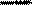 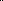 Informiranje roditelja o uputama HZZJZ-a protiv pandemije Covid 19roditeljski sastanci odgojnih skupinapedagoško-psihološke i komunikacijske radionice za roditelje,kutići za roditelje, sredstva priopčavanja (plakati, leci, novine, brošure)2. Unapređivati  individualnu  suradnju  s  roditeljimasvakodnevni kontakti (blic informacije)upoznavajući razgovori s roditeljima novoupisane djeceanketekonzultativni  razgovori3. Pobuđivanje interesa i djelovanje na aktivnom uključivanju roditelja, sudjelovanje u radu     odgojnih skupina i predškolske ustanove u cjelini.    Najdraža druženja djece i odraslih su KREATIVNE RAD koje organiziramo na razini       skupina i vrtića. Prigodni blagdani prilika su za organiziranje radionica kao što su: BOŽIĆNA RADIONICA, USKRSNA RADIONICA, RADIONICE VEZANE ZA PROJEKTE I7. SURADNJA S DRUŠTVENIM ČIMBENICIMATijekom godine odvijat će se povremena suradnja u cilju povećanja efikasnost rada i stvaranja optimalnih uvjete za rad, s različitim društvenim čimbenicima predškolskog odgoja.Posebno će se kontaktirati s:GRAD SPLIT:primjena Državnog pedagoškog standardasuradnja u organizaciji prigodnih manifestacija na razini Grada SplitaAGENCIJA ZA ODGOJ I OBRAZOVANJE:sudjelovanje u stručnim skupovimastučno-pedagoški uvidprijava za polaganje stručnog ispitaprijava pripravnika za stažiranjeŽUPANIJSKI URED ZA PROSVJETU:usklađivanje Državnog pedagoškog standardaŽUPNI URED:blagoslov kruha i krušnih proizvodaOSNOVNA ŠKOLA:zajedničko obilježavanje i manifestacijeposjete školiupisi u 1. Razred osnovne školaGRADSKA KNJIŽNICA MARKO MARULIĆ:posjeteučlanjivanje predškolaca i djelatnikapredavanja i seminari stručnog usavršavanjaorganizacija izložbe djeceNASTAVNI ZAVOD ZA JAVNO ZDRAVSTVO SPLIT, EPIDEMIOLOŠKA SLUŽBA:praćenje provedbe HACCPO sustavkontrola hranekontrola prostora i opremesanitarni godišnji i polugodišnji pregledipraćenje preporuka o suzbijanju pandemije Corona virusaCENTAR ZA SOCIJALNU SKRB:vezano za probleme u obiteljiPREDŠKOLSKE USTANOVE:posjetezajedničko usavršavanjerazmjena iskustvaGRADSKO KAZALIŠTE SPLITKAZALIŠTE „LICEM U LICE“KAZALIŠTE „ Z“KLAUN ČUPKOSuradnja s čimbenicima društvene sredina bit će usmjerena na dobrobit svih sudionika procesa (djece , odgojitelja, roditelja), na unapređenje kvalitete odgojne prakse i razvoj opće kulture vrtića te na prezentaciji djelovanja vrtića i postignuća djece. Sva događanja u kojima će sudjelovati djeca proizlazit će iz plana i programa odgojno-obrazovnog rada temeljnog na potrebama i interese djece, kako u prirodnom i društvenom okružju vrtića i iz zajedničkog dogovora    s  roditeljima.Suradnja će biti moguća jedino ako se riješi globalna pandemija.8. VREDNOVANJE PROGRAMADokumentiranje podrazumijeva sustavno prikupljanje dokumentacije koje omogućuje promatranje i bolje razumijevanje akcija djeteta, a samim time i osiguranje kvalitetnije potpore njegovu razvoju. Dokumentiranje pridonosi kreiranju kulture uključenosti i dijaloga između svih sudionika u vrtiću. Dokumentiranje ćemo provoditi kroz različite oblike: pisane anegdotske bilješke, dnevnike, transkripte razgovora s različitim subjektima i sudionicima u odgojno-obrazovnom procesu, dječje likovne radove, grafičke prikaze dobivenih rezultata, audio i video zapise, protokole praćenja, ankete i dr. Dokumentiranje omogućuje odgojiteljima bolje razumijevanje djeteta u odgojno-obrazovnom procesu, razumijevan je kvalitete okruženja za učenje i kvalitete njegovih intervencija, procjenjivanje aktualnog znanja i razumijevanje  djece te modificiranje složenosti ponuđenih materijala i aktivnosti. Ono je ujedno i specifična potpora odgoja i učenja djece,usklađeno s njihovim individualnim i razvojnim mogućnostima, kognitivnim strategijama i drugim posebnostima. Omogućuje razumijevanje tijeka aktivnosti, te promišljanje načina podrške njihova razvoja.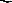 Vrednovanje i dokumentiranje programa vršit  će se radi:procjene postignuća i kompetencija djeteta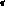 oblikovanja kurikulumapartnerstva s roditeljima i komunikacijom sa širom socijalnom zajednicom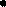 Nositelji  aktivnosti:  ravnateljica, pedagog, odgojitelji Vrijeme ostvarenja: tijekom pedagoške godine9. PLAN I PROGRAM RAVNATELJICE I ČLANOVA STRUČNOG TIMA TE ZDRAVSTVENE VODITELJICE	9.1 PROGRAM RADA RAVNATELJA	Poslovi i zadaće ravnatelja u tekućoj godini odnosit će se na:Organizacijsko-upravne poslove: izrada prijedloga Statuta i Pravilnika o unutarnjem ustrojstvu vrtića, izvješće o radu, prijedlog  godišnjeg  plana i programa za tekuću godinu, priprema rasprave o tim dokumentima na sjednicama Odgojitelja i Upravnog vijeća, poslovi orgaizacije rada vrtića, poduzimanje mjera za osiguranje trajnog stručnog usavršavanja, praćenje  realizacije  dogovorenog  programa,  organizacija nesmetanog odvijanja rada vrtića, osiguranje adekvatne zamjene odsutnog djelatnika, sređivanje dokumentacije vezane za upis, formiranje odgojnih skupina i raspored odgojitelja, plairanje korištenja godišnjih odmora i sl.Pedagoško-instrukcijske poslove: praćenje pedagoško metodičke literature, analiza planova po skupinama, briga o ažurnom i pravilnom vođenju pedagoške dokumentacije i propisanih očevidnika, analiza izvršenja mjesečnih i tjednih planova, praćenja inovacija, konzultacije s odgojiteljima, priprema javnih nastupa djece..Socijalna i zdravstvena skrb: suradnja s ustanovama socijalne i zdravstvene skrbi, vođenje evidencije o sistematskim pregledima djelatnika, uvid u rad i praćenje rada osoblja na poslovima higijene vrtića.Stručno usavršavanje: praćenje pedagoške periodike I stručne literature te informiranje odgojitelja, priprema I vođenje sjednice Odgojiteljskog vijeća te Upravnog vijeća vrtića, organizacija stručnih predavanja, briga o nabavi stručne literature,radu  didaktičkih sredstava, sudjelovanje u radu Aktiva roditelja, stručnim seminarima namijenjenim predškolskom odgoju…Kulturna i javna djelalatnost: individualni kontakti s roditeljima, organizacija sastanaka, priredbi, i javnih manifestacija, pripremanje cjelodnevnih izleta, organizacija internih svečanosti...Suradnja s institucijama izvan vrtića: stalni kontakt sa stručnom službom Grada nadležnom za poslove prosvjete i tijelima državne uprave, suradnja s Osnovnom školom Pazdigrad, te drugim predškolskim ustanovama na području grada...Rad s administrativno-računovodstvenom službom: priprema izvještaja o poslovanju, briga o pravilom korištenju sredstava vrtića, prepiska vrtića, pregled i raspored pošte.9.2 PROGRAM RADA STRUČNOG SURADNIKA PEDAGOGA		Posao stručnog suradnika kao nezaobilaznog čimbenika kvalitetnog ostvarenja osnovne zadaće  – odgoj i obrazovanje djece rane i predškolske dobi uključuje širok raspon djelovanja:promicanje i istraživanje različitih koncepcija, teorijskih postavki, znanstvenih spoznaja i dostignućaunaprjeđivanje kakvoće rada s djecom i roditeljima, stručno usavršavanje, osposobljavanje i obrazovanje odgojitelja i ostalih sudionika u procesu istraživanje i vrednovanje kvalitete primjene programa odnosno humanog i materijalno organizacijskog okruženja u kojima se programi provodePoslovi i zadaće pedagoga definiraju se na nekoliko razina:rad s odgojiteljimarad s roditeljimarad s djecomrad s ravnateljima U odnosu na odgojitelje osnovna je zadaća podrška i pomoć u ostvarenju odgojno - obrazovnog procesa kao i usmjeravanje odgojitelja u osobnom i profesionalnom rastu.U odnosu na roditelje cilj je podrška u odgovornom roditeljstvu te jačanje partnerskih odnosa dječjeg vrtića i obitelji.U odnosu na dijete primarna je zadaća pedagoga podizanje dnevne kvalitete života u vrtiću u skladu s njegovim razvojnim i aktualnim potrebama.U odnosu prema ravnateljima/vlasnicima vrtića zadaća je informiranje o procesima koji se u njihovim vrtićima odvijaju.Primarna zadaća u odnosu na društvenu sredinu je jačanje društvene svijesti o važnosti ranog odgoja i obrazovanja te promidžba djelatnosti. Za kvalitetno obavljanje širokog raspona navedenih poslova od neprocjenjive je važnosti kontinuirana edukacija pedagoga.9.3 PROGRAM RADA ZDRAVSTVENE VODITELJICEViša medicinska sestra Vedrana Aličić u vrtiću djeluje kao vanjski suradnik. Poslovi više medicinske sestre odnose se na zdravstvenu zaštitu djece i planiranje organiziranjem i kordinacijom rada na provođenju mjera zdravstve zaštite.Osigurava i nazire sanitarno-higijenske uvjete u procesu rada. Izrađuje mjesečne jelovnike i vodi zdravstvenu dokumentaciju.	U radu surađuje s osnivaćem vrtića i ravnateljem, Dječjim dispanzerom i Zavodom za javno zdravstvo. Provodi zdravstvenu edukaciju odgojitelja i pomoćnih djelatnika te nadzire ovaj segment plana i programa vrtića. Nadzire provedbu higijenskih normativa, prati i evidentira u propisanoj dokumentaciji ozljede i bolesti djece.	Cilj programa rada VMS  je stvaranje uvjeta za pravilan rast i razvoj djeteta, prevenciju oboljenja, podršku djetetu pri stvaranju navika zdravog življenja i odgovarajuće reagiranje u potencijalno opasnim situacijama za dijete.Planirane zadaće zdravstvenog voditelja su:prikupljanje liječničkih potvrdao o bavljenom sistematskom pregleduprovjera  dokumentacije o cijepljenju  djeteta i evidencija procijepljenostivođenje zdravstvenog kartona djeteta u dječjem vrtićuzdravstveno prosvjećivanje i zdravstveni odgoj djecenadzor nad adekvatnom prehranom,prevencija pretilosti, te	usvaJanJe kulture  prehrane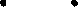 praćenje rasta i razvoja kroz antropometrijska mjerenja djece dva putagodišnje i analiza  antropometrijskog mjerenjaprobir djece sa slabovidnošću-screening vidaSKUPINARADNOVRIJEMEBROJ DJECEODGOJITELJIRADNO MJESTOSTRUČNA SPREMAJaslična06:00-16:0012Anja AndabakaDanijela Boroje BaškaradOdgojiteljOdgojiteljVŠSVŠS10-satna06:00-16:0023Dijana PetrićRea LauraOdgojiteljOdgojiteljVŠSVŠS10-satna06:00-16:0023Andrea SušacLada KapetanovićNestručna zamijena (mag.iur.ped.)Odgojitelj(ravnatelj)VSSVŠS5-satna16:00-21:0023Milena ŠarinOdgojiteljVŠSTehničko-pomoćno osobljeRadno mjestoRadno vrijemeAsja TorlakGlavna kuharica06:00-14:00Slavenka ŠućurPomoćna kuharica/pomoćnica10:00-18:00Anit BravićSpremačica17:00-21:00Razdoblje provođenjaPredmet nabaveOsobe odgovrne za narudžbuRujanradna odjeća, uredski materijal, pedagoška dokumentacijaZdravstvena voditeljica, odgojiteljiListopadLikovni i didaktički materijali, materijal i sredstva za čišćenje, pedagoška dokumentacijaOdgojitelji, zdravstvena djelatnicaStudeniStručna literaturaOdgojitelji,pedagogProsinacLikovni materijaliOdgojiteljiSiječanjPedagoška dokumentacijaRavnateljicaVeljačaSitni inventarRavnateljicaOžujakLiteraturaOdgojiteljiTravanjPedagoška dokumentacijaRavnateljicaSvibanjMaterijali i sredstva za čišćenje i održavanjeZdrastvena voditeljicaLipanj-srpanjSitni inventarravnateljica